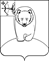 ДУМА АФАНАСЬЕВСКОГО МУНИЦИПАЛЬНОГО ОКРУГА КИРОВСКОЙ ОБЛАСТИПЕРВОГО СОЗЫВАР Е Ш Е Н И Е21.09.2022                                                                                      № 1/11   пгт АфанасьевоОб определении официальныхисточников опубликованияВ соответствии с Федеральным законом от 06.10.2003 N 131-ФЗ "Об общих принципах организации местного самоуправления в Российской Федерации", Законом Кировской области от 11.04.2022 № 56-ЗО "О преобразовании муниципальных образований Афанасьевского муниципального района Кировской области и наделении вновь образованного муниципального образования статусом муниципального округа",  Дума Афанасьевского муниципального округа РЕШИЛА:1. Определить в качестве официального издания для опубликования муниципальных правовых актов или соглашения, заключенного между органами местного самоуправления, обсуждения проектов муниципальных правовых актов по вопросам местного значения, иной официальной информации органов местного самоуправления Афанасьевского муниципального округа печатное средство массовой информации.2. Установить название печатного средства массовой информации - "Сборник муниципальных правовых актов органов местного самоуправления муниципального образования Афанасьевский муниципальный округ Кировской области" (далее – Сборник МПА).3. Установить форму распространения печатного издания - бюллетень.4. Установить периодичность выпуска бюллетеня - по мере необходимости, но не реже 1 раза в месяц.5. Установить максимальный тираж бюллетеня - 5 экземпляров.6. Установить территорию распространения бюллетеня - территория Афанасьевского муниципального округа.7. Установить места размещения экземпляров официального издания – здания администрации Афанасьевского муниципального округа (пгт Афанасьево, ул. Красных Партизан, д. 5, ул. Красных Партизан, д. 7, с. Бисерово, ул. Советская, д. 37, с. Гордино, ул. Мира, д. 31, с. Пашино, пер. Школьный, д. 2).Сборник МПА подлежит обязательному размещению на официальном сайте администрации Афанасьевского муниципального округа.8. Установить, что каждый выпуск официального издания должен содержать следующие сведения: название издания; порядковый номер выпуска и дату его выхода.9. Ответственным за организацию сбора материалов для публикации в Сборнике НПА и выпуск официального издания назначить организационный отдел администрации Афанасьевского муниципального округа.10. Признать утратившими силу:10.1. Решение Афанасьевской районной Думы Кировской области от 27.06.2007 № 15/8 «Об учреждении печатного средства массовой информации».10.2. Решение Афанасьевской районной Думы Кировской области от 27.02.2008 № 25/11 «О внесении изменений в решение Афанасьевской районной Думы от 27.06.2007 № 15/8».10.3. Решение Афанасьевской районной Думы Кировской области от 26.10.2011 № 9/15 «О внесении изменений в решение Афанасьевской районной Думы от 27.06.2007 № 15/8».10.4. Решение Ичетовкинской сельской Думы Кировской области от 14.12.2007 № 1/9 «Об учреждении печатного средства».10.5. Решение Бисеровской сельской Думы Кировской области от 24.11.2005 № 2/18 «Об учреждении печатного средства массовой информации».10.6. Решение Борской сельской Думы Кировской области от 23.11.2005 № 8 «Об учреждении печатного средства массовой информации».10.7. Решение Гординской сельской Думы Кировской области от 21.11.2005 № 2/2 «Об учреждении печатного средства массовой информации».10.8. Решение Лыткинской сельской Думы Кировской области от 24.11.2005 № 15 «Об учреждении печатного средства массовой информации».11. Настоящее решение вступает в силу с даты подписания и подлежит официальному опубликованию.Председатель Думы Афанасьевскогомуниципального округа       Глава Афанасьевского района    В.Н. Харина Д.Ю. Буторин  